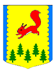 КРАСНОЯРСКИЙ КРАЙПИРОВСКИЙ МУНИЦИПАЛЬНЫЙ ОКРУГПИРОВСКИЙ ОКРУЖНОЙ СОВЕТ ДЕПУТАТОВРЕШЕНИЕ19.12.2023                                       с. Пировское                                       № 37-390рО внесении изменений в решение Пировского окружного Совета депутатов от 24.11.2022 № 26-274р «Об утверждении Положения о порядке и условияхприватизации муниципального имущества Пировского муниципального округа»В соответствии с Федеральным законом от 06.10.2003 № 131-ФЗ «Об общих принципах организации местного самоуправления в Российской Федерации», со статьей 14 Федерального закона от 21.12.2001 № 178-ФЗ «О приватизации государственного и муниципального имущества», руководствуясь Уставом Пировского муниципального округа Красноярского края, Пировский окружной Совет депутатов РЕШИЛ:1. Внести изменения в решение Пировского окружного Совета депутатов от 24.11.2022 № 26-274р «Об утверждении Положения о порядке и условиях приватизации муниципального имущества Пировского муниципального округа» изложив приложение в новой редакции. 2. Контроль за исполнением настоящего решения возложить на комиссию по бюджетной, налоговой, экономической политике, земельным, имущественным отношениям и правоохранительной деятельности.3. Настоящее Решение вступает в силу после его официального опубликования в районной газете «Заря».Приложениек РешениюПировского окружного Совета депутатовот 19.12.2023 г. № 37-390рПОЛОЖЕНИЕо порядке и условиях приватизации муниципального имущества Пировского муниципального округаГлава I. Общие положения   Настоящее Положение разработано в соответствии с Гражданским кодексом Российской Федерации, Федеральным законом от 21.12.2001 № 178-ФЗ «О приватизации государственного и муниципального имущества», Федеральным законом от 06.10.2003 № 131-ФЗ «Об общих принципах организации местного самоуправления в Российской Федерации» и устанавливает порядок и условия приватизации муниципального имущества, а также земельных участков, на которых расположены объекты недвижимости, в том числе имущественные комплексы, находящиеся в муниципальной собственности (далее - муниципальное имущество).Статья 1. Понятие приватизации муниципального имущества и основные принципы приватизации муниципального имущества1. Под приватизацией муниципального имущества понимается возмездное отчуждение имущества, находящегося в собственности муниципального образования Пировский муниципальный округ Красноярского края (далее – муниципальное образование), в собственность физических и (или) юридических лиц.2. Приватизация муниципального имущества основывается на признании равенства покупателей муниципального имущества и открытости деятельности органов местного самоуправления.3. Муниципальное имущество отчуждается в собственность физических и (или) юридических лиц исключительно на возмездной основе (за плату либо посредством передачи в муниципальную собственность акций акционерных обществ, в уставный капитал которых вносится муниципальное имущество, либо акций, долей в уставном капитале хозяйственных обществ, созданных путем преобразования муниципальных унитарных предприятий).4. Приватизация муниципального имущества осуществляется органами местного самоуправления самостоятельно в порядке, предусмотренном Федеральным законом от 21 декабря 2001 № 178-ФЗ «О приватизации государственного и муниципального имущества» (далее - Закон») и в соответствии с настоящим Положением.Статья 2. Сфера действия настоящего Положения1. Настоящее Положение регулирует отношения, возникающие при приватизации муниципального имущества, и связанные с ними отношения по управлению муниципальным имуществом.2. Действие настоящего Положения не распространяется на отношения, возникающие при отчуждении:1) земли, за исключением отчуждения земельных участков, на которых расположены объекты недвижимости, в том числе имущественные комплексы;2) природных ресурсов;3) муниципального жилищного фонда;4) муниципального имущества, находящегося за пределами территории Российской Федерации;5) муниципального имущества в случаях, предусмотренных международными договорами Российской Федерации;6) безвозмездно в собственность религиозных организаций для использования в соответствующих целях культовых зданий и сооружений с относящимися к ним земельными участками и иного находящегося в муниципальной собственности имущества религиозного назначения, а также безвозмездно в собственность общероссийских общественных организаций инвалидов и организаций, единственными учредителями которых являются общероссийские общественные организации инвалидов, земельных участков, которые находятся в муниципальной собственности и на которых расположены здания, строения и сооружения, находящиеся в собственности указанных организаций;7) муниципального имущества в собственность некоммерческих организаций, созданных при преобразовании муниципальных учреждений и муниципального имущества, передаваемого государственным корпорациям и иным некоммерческим организациям в качестве имущественного взноса муниципальных образований;8) муниципальными унитарными предприятиями и муниципальными учреждениями имущества, закрепленного за ними на праве хозяйственного ведения или оперативного управления;9) муниципального имущества на основании судебного решения;10) акций в предусмотренных федеральными законами случаях возникновения у муниципальных образований права требовать выкупа их акционерным обществом;11) имущества, передаваемого в собственность управляющей компании в качестве имущественного взноса муниципального образования в порядке, установленном Федеральным законом «О территориях опережающего социально-экономического развития в Российской Федерации»;12) имущества, принадлежащего на праве хозяйственного ведения, постоянного (бессрочного) пользования, аренды федеральному государственному унитарному предприятию «Почта России», при его реорганизации на основании Федерального закона «Об особенностях реорганизации федерального государственного унитарного предприятия «Почта России», основах деятельности акционерного общества «Почта России» и о внесении изменений в отдельные законодательные акты Российской Федерации»;13) вооружения, боеприпасов к нему, военной и специальной техники, запасных частей, комплектующих изделий и приборов к ним, взрывчатых веществ, средств взрывания, порохов, всех видов ракетного топлива, а также специальных материалов и специального оборудования для их производства, специального снаряжения личного состава военизированных организаций, нормативно-технической продукции на их производство и эксплуатацию.3. Приватизации не подлежит имущество, отнесенное федеральными законами к объектам гражданских прав, оборот которых не допускается (объектам, изъятым из оборота), а также имущество, которое в порядке, установленном федеральными законами, может находиться только в государственной или муниципальной собственности.4. К отношениям по отчуждению муниципального имущества, не урегулированным Законом, применяются нормы гражданского законодательстваСтатья 3. Покупатели муниципального имущества1. Покупателями муниципального имущества могут быть любые физические и юридические лица, за исключением:государственных и муниципальных унитарных предприятий, государственных и муниципальных учреждений;юридических лиц, в уставном капитале которых доля Российской Федерации, субъектов Российской Федерации и муниципальных образований превышает 25 процентов, кроме случаев, предусмотренных статьей 25 Закона;юридических лиц, местом регистрации которых является государство или территория, включенные в утверждаемый Министерством финансов Российской Федерации перечень государств и территорий, предоставляющих льготный налоговый режим налогообложения и (или) не предусматривающих раскрытия и предоставления информации при проведении финансовых операций (офшорные зоны) и которые не осуществляют раскрытие и предоставление информации о своих выгодоприобретателях, бенефициарных владельцах и контролирующих лицах в порядке, установленном Правительством Российской Федерации;Ограничения, установленные настоящим пунктом, не распространяются на собственников объектов недвижимости, не являющихся самовольными постройками и расположенных на относящихся к государственной или муниципальной собственности земельных участках, при приобретении указанными собственниками этих земельных участков.2. Установленные федеральными законами ограничения участия в гражданских отношениях отдельных категорий физических и юридических лиц в целях защиты основ конституционного строя, нравственности, здоровья, прав и законных интересов других лиц, обеспечения обороноспособности и безопасности государства обязательны при приватизации муниципального имущества.3. Акционерные общества, общества с ограниченной ответственностью не могут являться покупателями своих акций, своих долей в уставных капиталах, приватизируемых в соответствии с Законом и настоящим Положением.4. В случае если впоследствии будет установлено, что покупатель муниципального имущества не имел законное право на его приобретение, соответствующая сделка является ничтожной.Глава II. Полномочия органов местного самоуправленияв сфере приватизации муниципального имуществаСтатья 4. Полномочия Пировского окружного Совета депутатов 1. Полномочия Пировского окружного Совета депутатов (далее - Совет депутатов) по приватизации муниципального имущества:- определение порядка планирования приватизации муниципального имущества;- принятие нормативных правовых актов по вопросам приватизации;- осуществление контроля за приватизацией муниципального имущества;- иные полномочия, предусмотренные действующим законодательством и правовыми актами органов местного самоуправления.Статья 5. Полномочия администрации Пировского муниципального округаПолномочия администрации Пировского муниципального округа (далее - администрация) по приватизации муниципального имущества:- осуществление функций продавца при продаже муниципального имущества.- принятие постановления об условиях приватизации муниципального недвижимого имущества;- определение порядка и условий приватизации муниципального движимого имущества;- отчуждение муниципального имущества в виде доли в праве собственности на имущество, в том числе недвижимости;- принятие правовых актов по вопросам приватизации имущества;- осуществление контроля за приватизацией муниципального имущества;- иные полномочия, предусмотренные действующим законодательством и правовыми актами органов местного самоуправления.Глава III. Порядок приватизации муниципального имуществаСтатья 6. Порядок принятия решения об условиях приватизации муниципального имущества1. Постановление об условиях приватизации муниципального движимого имущества, а также постановление об отчуждении муниципального имущества в виде доли в праве собственности на имущество, в том числе недвижимости, принимается администрацией Пировского муниципального округа (далее - администрация муниципального образования).2. В постановлении об условиях приватизации муниципального имущества должны содержаться следующие сведения:- наименование имущества и иные позволяющие его индивидуализировать данные (характеристика имущества);- способ приватизации имущества;- начальная цена;- срок рассрочки платежа (в случае ее предоставления);- иные необходимые для приватизации имущества сведения.В случае приватизации имущественного комплекса унитарного предприятия решением об условиях приватизации муниципального имущества также утверждается:- состав подлежащего приватизации имущественного комплекса унитарного предприятия, определенный в соответствии с Законом;- перечень объектов (в том числе исключительных прав), не подлежащих приватизации в составе имущественного комплекса унитарного предприятия;- размер уставного капитала акционерного общества или общества с ограниченной ответственностью, создаваемых посредством преобразования унитарного предприятия;- количество, категории и номинальная стоимость акций акционерного общества или номинальная стоимость доли участника общества с ограниченной ответственностью - муниципального образования.3. Несостоявшаяся продажа муниципального имущества влечет за собой изменение решения об условиях приватизации этого муниципального имущества в части способа приватизации и условий, связанных с указанным способом, либо отмену такого решения, за исключением случаев, если продажа муниципального недвижимого имущества осуществлялась посредством аукциона. Если аукцион по продаже муниципального недвижимого имущества был признан несостоявшимся, продажа муниципального недвижимого имущества осуществляется на основании постановления администрации муниципального образования посредством публичного предложения, а также без объявления цены.Изменение либо отмена решений об условиях приватизации муниципального имущества производятся администрацией муниципального образования в месячный срок со дня признания продажи муниципального имущества несостоявшейся.Статья 7. Определение цены муниципального имущества, подлежащего приватизации1. Начальная цена подлежащего приватизации муниципального имущества устанавливается в случаях, предусмотренных Законом, в соответствии с законодательством Российской Федерации, регулирующим оценочную деятельность, при условии, что со дня составления отчета об оценке объекта оценки до дня размещения на официальном сайте в сети «Интернет» информационного сообщения о продаже муниципального имущества прошло не более чем шесть месяцев.Статья 8. Способы приватизации муниципального имущества1. Приватизация муниципального имущества осуществляется только следующими способами:1) преобразование унитарного предприятия в акционерное общество;2) преобразование унитарного предприятия в общество с ограниченной ответственностью;3) продажа муниципального имущества на аукционе;4) продажа акций акционерных обществ на специализированном аукционе;5) продажа муниципального имущества на конкурсе;6) продажа за пределами территории Российской Федерации, находящихся в муниципальной собственности акций акционерных обществ;7) продажа муниципального имущества посредством публичного предложения;8) продажа муниципального имущества без объявления цены;9) внесение муниципального имущества в качестве вклада в уставные капиталы акционерных обществ;10) продажа акций акционерных обществ по результатам доверительного управления.Статья 9. Информационное обеспечение приватизации муниципального имущества1. Под информационным обеспечением приватизации муниципального имущества понимаются мероприятия, направленные на создание возможности свободного доступа неограниченного круга лиц к информации о приватизации и включающие в себя размещение на официальном сайте администрации Пировского муниципального округа в сети «Интернет» прогнозного плана приватизации муниципального имущества, решений об условиях приватизации соответственно муниципального имущества, информационных сообщений о продаже муниципального имущества и об итогах его продажи, ежегодных отчетов о результатах приватизации муниципального имущества.Официальным сайтом в сети «Интернет» для размещения информации о приватизации муниципального имущества, указанным в настоящем пункте, является официальный сайт Российской Федерации в сети «Интернет» для размещения информации о проведении торгов, определенный Правительством Российской Федерации (далее - официальный сайт в сети «Интернет»). Информация о приватизации муниципального имущества, указанная в настоящем пункте, дополнительно размещается на официальном сайте администрации Пировского муниципального округа в сети «Интернет».2. Информационное сообщение о продаже муниципального имущества, об итогах его продажи размещается также на сайте продавца муниципального имущества в сети «Интернет».Информационное сообщение о продаже муниципального имущества подлежит размещению на официальном сайте в сети «Интернет» не менее чем за тридцать дней до дня осуществления продажи указанного имущества, если иное не предусмотрено Законом.Решение об условиях приватизации муниципального имущества размещается в открытом доступе на официальном сайте в сети «Интернет» в течение десяти дней со дня принятия этого решения.3. Информационное сообщение о продаже муниципального имущества должно содержать, за исключением случаев, предусмотренных Законом, следующие сведения:1) наименование органа местного самоуправления, принявшего решение об условиях приватизации такого имущества, реквизиты указанного решения;2) наименование такого имущества и иные позволяющие его индивидуализировать сведения (характеристика имущества);3) способ приватизации такого имущества;4) начальная цена продажи такого имущества;5) форма подачи предложений о цене такого имущества;6) условия и сроки платежа, необходимые реквизиты счетов;7) размер задатка, срок и порядок его внесения, необходимые реквизиты счетов;8) порядок, место, даты начала и окончания подачи заявок, предложений;9) исчерпывающий перечень представляемых участниками торгов документов и требования к их оформлению;10) срок заключения договора купли-продажи такого имущества;11) порядок ознакомления покупателей с иной информацией, условиями договора купли-продажи такого имущества;12) ограничения участия отдельных категорий физических лиц и юридических лиц в приватизации такого имущества;13) порядок определения победителей (при проведении аукциона, специализированного аукциона, конкурса) либо лиц, имеющих право приобретения муниципального имущества (при проведении его продажи посредством публичного предложения и без объявления цены);14) место и срок подведения итогов продажи муниципального имущества;15) сведения обо всех предыдущих торгах по продаже такого имущества, объявленных в течение года, предшествующего его продаже, и об итогах торгов по продаже такого имущества;16) размер и порядок выплаты вознаграждения юридическому лицу, которое в соответствии с пунктом 1 статьи 6 Закона осуществляет функции продавца федерального имущества и (или) которому решением Правительства Российской Федерации поручено организовать от имени Российской Федерации продажу приватизируемого федерального имущества;17) сведения об установлении обременения такого имущества публичным сервитутом и (или) ограничениями, предусмотренными настоящим Федеральным законом и (или) иными федеральными законами;18) условия конкурса, формы и сроки их выполнения.4. При продаже находящихся в муниципальной собственности акций акционерного общества или доли в уставном капитале общества с ограниченной ответственностью также указываются следующие сведения:1) полное наименование, адрес (место нахождения) акционерного общества или общества с ограниченной ответственностью;2) размер уставного капитала хозяйственного общества, общее количество, номинальная стоимость и категории выпущенных акций акционерного общества или размер и номинальная стоимость доли в уставном капитале общества с ограниченной ответственностью, принадлежащей муниципальному образованию;3) перечень видов основной продукции (работ, услуг), производство которой осуществляется акционерным обществом или обществом с ограниченной ответственностью;4) условия конкурса при продаже акций акционерного общества или долей в уставном капитале общества с ограниченной ответственностью на конкурсе;5) сведения о доле на рынке определенного товара хозяйствующего субъекта, включенного в Реестр хозяйствующих субъектов, имеющих долю на рынке определенного товара в размере более чем 35 процентов;6) адрес сайта в сети «Интернет», на котором размещена годовая бухгалтерская (финансовая) отчетность и промежуточная бухгалтерская (финансовая) отчетность хозяйственного общества в соответствии со статьей 10.1 Закона;7) площадь земельного участка или земельных участков, на которых расположено недвижимое имущество хозяйственного общества;8) численность работников хозяйственного общества;9) площадь объектов недвижимого имущества хозяйственного общества и их перечень с указанием действующих и установленных при приватизации таких объектов обременений;10) сведения о предыдущих торгах по продаже такого имущества за год, предшествующий дню его продажи, которые не состоялись, были отменены, признаны недействительными, с указанием соответствующей причины (отсутствие заявок, явка только одного покупателя, иная причина).5. По решению администрации в информационном сообщении о продаже муниципального имущества указываются дополнительные сведения о подлежащем приватизации имуществе.6. В отношении объектов, включенных в прогнозный план приватизации муниципального имущества юридическим лицом, привлекаемым для организации продажи приватизируемого имущества и (или) осуществления функции продавца, может осуществляться дополнительное информационное обеспечение.7. С момента включения в прогнозный план приватизации находящегося в собственности муниципального имущества акционерных обществ, обществ с ограниченной ответственностью и муниципальных унитарных предприятий они обязаны раскрывать информацию в порядке и в форме, которые утверждаются уполномоченным Правительством Российской Федерации федеральным органом исполнительной власти.8. Со дня приема заявок лицо, желающее приобрести муниципальное имущество (далее - претендент), имеет право на ознакомление с информацией о подлежащем приватизации имуществе.В местах подачи заявок и на сайте продавца муниципального имущества в сети «Интернет» должны быть размещены общедоступная информация о торгах по продаже подлежащего приватизации муниципального имущества, образцы типовых документов, представляемых покупателями муниципального имущества, правила проведения торгов.9. Информация о результатах сделок приватизации муниципального имущества подлежит размещению на официальном сайте в сети «Интернет» в течение десяти дней со дня совершения указанных сделок.10. К информации о результатах сделок приватизации   муниципального имущества, подлежащей размещению в порядке, установленном пунктом 9 настоящей статьи, относятся следующие сведения:1) наименование продавца такого имущества;2) наименование такого имущества и иные позволяющие его индивидуализировать сведения (характеристика имущества);3) дата, время и место проведения торгов;4) цена сделки приватизации;5)  имя физического лица или наименование юридического лица - участника продажи, который предложил наиболее высокую цену за такое имущество по сравнению с предложениями других участников продажи, или участника продажи, который сделал предпоследнее предложение о цене такого имущества в ходе продажи;6) имя физического лица или наименование юридического лица - победителя торгов, лица, признанного единственным участником аукциона, в случае, установленном в абзаце втором пункта 3 статьи 18  Федерального закона №178-ФЗ от 21.12.2001 «О приватизации государственного и муниципального имущества».Статья 10. Порядок подачи заявок на приватизацию муниципального имущества1. Заявки на приватизацию подаются претендентами в администрацию муниципального образования.2. Одновременно с заявкой претенденты представляют следующие документы:юридические лица:заверенные копии учредительных документов;документ, содержащий сведения о доле муниципального образования в уставном капитале юридического лица (реестр владельцев акций либо выписка из него или заверенное печатью юридического лица (при наличии печати) и подписанное его руководителем письмо);документ, который подтверждает полномочия руководителя юридического лица на осуществление действий от имени юридического лица (копия решения о назначении этого лица или о его избрании) и в соответствии с которым руководитель юридического лица обладает правом действовать от имени юридического лица без доверенности;физические лица предъявляют документ, удостоверяющий личность, или представляют копии всех его листов.В случае если от имени претендента действует его представитель по доверенности, к заявке должна быть приложена доверенность на осуществление действий от имени претендента, оформленная в установленном порядке, или нотариально заверенная копия такой доверенности. В случае если доверенность на осуществление действий от имени претендента подписана лицом, уполномоченным руководителем юридического лица, заявка должна содержать также документ, подтверждающий полномочия этого лица.2. Все листы документов, представляемых одновременно с заявкой, либо отдельные тома данных документов должны быть прошиты, пронумерованы, скреплены печатью претендента (при наличии печати) (для юридического лица) и подписаны претендентом или его представителем.К данным документам (в том числе к каждому тому) также прилагается их опись. Заявка и такая опись составляются в двух экземплярах, один из которых остается у продавца, другой - у претендента.Соблюдение претендентом указанных требований означает, что заявка и документы, представляемые одновременно с заявкой, поданы от имени претендента. При этом ненадлежащее исполнение претендентом требования о том, что все листы документов, представляемых одновременно с заявкой, или отдельные тома документов должны быть пронумерованы, не является основанием для отказа претенденту в участии в продаже.Не допускается устанавливать иные требования к документам, представляемым одновременно с заявкой, за исключением требований, предусмотренных настоящей статьей, а также требовать представление иных документов.В случае проведения продажи муниципального имущества в электронной форме заявка и иные представленные одновременно с ней документы подаются в форме электронных документов.3. Заявка на приватизацию считается зарегистрированной администрацией в день ее подачи при условии, что претендент приложил к данной заявке документы, указанные в пункте 2 настоящей статьи. В случае если претендент не предоставил в администрацию необходимую документацию, то регистрация его заявки не производится. В случае если претендентом предоставлена в администрацию муниципального образования документация, содержащая недостоверную информацию, то регистрация его заявки считается недействительной, а заявка на приватизацию не поданной.4. Обязанность доказать свое право на приобретение муниципального имущества возлагается на претендента.В случае если впоследствии будет установлено, что покупатель муниципального имущества не имел законное право на его приобретение, соответствующая сделка признается ничтожной.Статья 11. Продажа муниципального имущества на аукционе1. На аукционе продается муниципальное имущество в случае, если его покупатели не должны выполнить какие-либо условия в отношении такого имущества. Право его приобретения принадлежит покупателю, который предложит в ходе торгов наиболее высокую цену за такое имущество.2. Аукцион является открытым по составу участников.3. Предложения о цене муниципального имущества заявляются участниками аукциона открыто в ходе проведения торгов. По итогам торгов с победителем аукциона заключается договор.В случае, если заявку на участие в аукционе подало только одно лицо, признанное единственным участником аукциона, договор заключается с таким лицом по начальной цене продажи муниципального имущества.В случае отказа лица, признанного единственным участником аукциона, от заключения договора аукцион признается несостоявшимся.4. Продолжительность приема заявок на участие в аукционе должна быть не менее чем двадцать пять дней. Признание претендентов участниками аукциона осуществляется в течение пяти рабочих дней со дня окончания срока приема указанных заявок. Аукцион проводится не позднее третьего рабочего дня со дня признания претендентов участниками аукциона.5. При проведении аукциона в информационном сообщении помимо сведений, указанных в статье 9 настоящего Положения, указывается величина повышения начальной цены (шаг аукциона).6. Для участия в аукционе претендент вносит задаток в размере:20 процентов начальной цены, указанной в информационном сообщении о продаже государственного или муниципального имущества и составляющей 100 миллионов рублей и более;10 процентов начальной цены, указанной в информационном сообщении о продаже государственного или муниципального имущества и составляющей менее 100 миллионов рублей.6.1. Документом, подтверждающим поступление задатка на счет, указанный в информационном сообщении, является выписка с этого счета.7. Претендент не допускается к участию в аукционе по следующим основаниям:представленные документы не подтверждают право претендента быть покупателем в соответствии с законодательством Российской Федерации;представлены не все документы в соответствии с перечнем, указанным в информационном сообщении (за исключением предложений о цене муниципального имущества на аукционе), или оформление указанных документов не соответствует законодательству Российской Федерации;заявка подана лицом, не уполномоченным претендентом на осуществление таких действий;не подтверждено поступление в установленный срок задатка на счета, указанные в информационном сообщении.Перечень оснований отказа претенденту в участии в аукционе является исчерпывающим.8. До признания претендента участником аукциона он имеет право отозвать зарегистрированную заявку. В случае отзыва претендентом в установленном порядке заявки до даты окончания приема заявок поступивший от претендента задаток подлежит возврату в срок не позднее чем пять дней со дня поступления уведомления об отзыве заявки. В случае отзыва претендентом заявки позднее даты окончания приема заявок задаток возвращается в порядке, установленном для участников аукциона.9. Одно лицо имеет право подать только одну заявку.10. Уведомление о признании участника аукциона победителем либо лицом, признанным единственным участником аукциона, в случае, установленном в пункте 3 настоящей статьи, направляется победителю либо лицу, признанному единственным участником аукциона, в случае, установленном в пункте 3 настоящей статьи, в день подведения итогов аукциона.11. При уклонении или отказе победителя аукциона либо лица, признанного единственным участником аукциона, в случае, установленном в пункте 3 настоящей статьи, от заключения в установленный срок договора купли-продажи имущества задаток ему не возвращается и он утрачивает право на заключение указанного договора.12. Суммы задатков возвращаются участникам аукциона, за исключением его победителя либо лица, признанного единственным участником аукциона, в случае, установленном в пункте 3 настоящей статьи, в течение пяти дней с даты подведения итогов аукциона.13. В течение пяти рабочих дней с даты подведения итогов аукциона с победителем аукциона либо лицом, признанным единственным участником аукциона, в случае, установленном в пункте 3 настоящей статьи, заключается договор купли-продажи. В случае обременения муниципального имущества публичным сервитутом и (или) ограничениями, предусмотренными настоящим Федеральным законом и (или) иными федеральными законами, существенным условием договора купли-продажи такого имущества, заключаемого на аукционе, является обязанность покупателя соблюдать условия указанного обременения.13.1. Цена государственного или муниципального имущества, установленная по результатам проведения аукциона, не может быть оспорена отдельно от результатов аукциона.14. Передача муниципального имущества и оформление права собственности на него осуществляются в соответствии с законодательством Российской Федерации и договором купли-продажи не позднее чем через тридцать дней после дня полной оплаты имущества.Статья 12. Продажа акций акционерных обществ на специализированном аукционе1. Специализированным аукционом признается способ продажи акций на открытых торгах, при котором все победители получают акции акционерного общества по единой цене за одну акцию.2. Специализированный аукцион является открытым по составу участников.Специализированный аукцион, в котором принял участие только один участник, признается несостоявшимся.3. Заявка на участие в специализированном аукционе оформляется посредством заполнения бланка заявки и является предложением претендента заключить договор купли-продажи акций по итогам специализированного аукциона на условиях, содержащихся в информационном сообщении о проведении специализированного аукциона.Прием заявок осуществляется в течение двадцати пяти дней.Специализированный аукцион проводится не ранее чем через десять рабочих дней со дня признания претендентов участниками специализированного аукциона.4. До даты окончания приема заявок на участие в специализированном аукционе претендент имеет право отозвать зарегистрированную заявку. В этом случае поступившие от претендента денежные средства подлежат возврату в течение пяти дней со дня получения уведомления об отзыве заявки.5. Претендент не допускается к участию в специализированном аукционе по следующим основаниям:представленные документы не подтверждают право претендента быть покупателем в соответствии с законодательством Российской Федерации;заявка подана лицом, не уполномоченным претендентом на осуществление таких действий;представлены не все документы в соответствии с перечнем, содержащимся в информационном сообщении о проведении специализированного аукциона, или они оформлены не в соответствии с законодательством Российской Федерации;денежные средства поступили на счета, указанные в информационном сообщении, не в полном объеме, указанном в заявке, или позднее установленного срока;поступившие денежные средства меньше начальной цены акции акционерного общества;внесение претендентом денежных средств осуществлено с нарушением условий, содержащихся в информационном сообщении.Перечень оснований отказа претенденту в участии в специализированном аукционе является исчерпывающим.6. Документами, подтверждающими поступление денежных средств на счета, указанные в информационном сообщении о приватизации, являются выписки с указанных счетов.7. При расчете единой цены за одну акцию учитываются только денежные средства претендентов, допущенных к участию в специализированном аукционе.Передача акций и оформление права собственности на акции осуществляются не позднее чем через тридцать дней с даты подведения итогов специализированного аукциона в соответствии с законодательством Российской Федерации и условиями специализированного аукциона.Статья 13. Продажа муниципального имущества на конкурсе1. На конкурсе могут продаваться акции акционерного общества либо доля в уставном капитале общества с ограниченной ответственностью, которые составляют более чем 50 процентов уставного капитала указанных обществ, либо объект культурного наследия, включенный в единый государственный реестр объектов культурного наследия (памятников истории и культуры) народов Российской Федерации (далее - реестр объектов культурного наследия), сети газораспределения, сети газопотребления и объекты таких сетей, если в отношении такого имущества его покупателю необходимо выполнить определенные условия.Особенности продажи объекта культурного наследия, включенного в реестр объектов культурного наследия, на конкурсе, в том числе сроки выполнения его условий, устанавливаются в соответствии со следующим:1.1. Объекты культурного наследия, включенные в реестр объектов культурного наследия, могут приватизироваться в составе имущественного комплекса унитарного предприятия, преобразуемого в акционерное общество или общество с ограниченной ответственностью, путем внесения таких объектов в качестве вклада в уставный капитал акционерного общества, путем продажи на аукционе (за исключением объекта культурного наследия, находящегося в неудовлетворительном состоянии) или на конкурсе (в отношении объекта культурного наследия, находящегося в неудовлетворительном состоянии) при условии их обременения требованиями к содержанию и использованию объектов культурного наследия, включенных в реестр объектов культурного наследия, требованиями к сохранению таких объектов, требованиями к обеспечению доступа к таким объектам, требованиями к размещению наружной рекламы на таких объектах и их территориях, а также требованиями к установке надписей и обозначений, содержащих информацию об объекте культурного наследия.Объекты культурного наследия, включенные в реестр объектов культурного наследия, за исключением объектов культурного наследия, находящихся в неудовлетворительном состоянии, могут приватизироваться субъектами малого и среднего предпринимательства также в порядке, установленном Федеральным законом от 22 июля 2008 года № 159-ФЗ «Об особенностях отчуждения движимого и недвижимого имущества, находящегося в государственной или в муниципальной собственности и арендуемого субъектами малого и среднего предпринимательства, и о внесении изменений в отдельные законодательные акты Российской Федерации», при условии их обременения требованиями, указанными в абзаце первом настоящего пункта, и соблюдения положений пунктов 1.2. и 1.3. настоящей статьи.1.2. Решение об условиях приватизации объекта культурного наследия, включенного в реестр объектов культурного наследия, должно содержать информацию об отнесении такого объекта к объектам культурного наследия, включенным в реестр объектов культурного наследия.К решению об условиях приватизации объекта культурного наследия, включенного в реестр объектов культурного наследия, должны прилагаться копии охранного обязательства на объект культурного наследия, включенный в реестр объектов культурного наследия, утвержденного в порядке, предусмотренном статьей 47.6 Федерального закона от 25 июня 2002 года № 73-ФЗ «Об объектах культурного наследия (памятниках истории и культуры) народов Российской Федерации», и паспорта объекта культурного наследия, предусмотренного статьей 21 указанного Федерального закона (при его наличии), а в случае, предусмотренном пунктом 8 статьи 48 указанного Федерального закона, - копии иного охранного документа и паспорта объекта культурного наследия (при его наличии).1.3. Договор, предусматривающий отчуждение объекта культурного наследия, включенного в реестр объектов культурного наследия, в порядке приватизации, должен содержать в качестве существенного условия обременение приватизируемого объекта культурного наследия, включенного в реестр объектов культурного наследия, обязанностью нового собственника по выполнению требований охранного обязательства, предусмотренного статьей 47.6 Федерального закона от 25 июня 2002 года № 73-ФЗ «Об объектах культурного наследия (памятниках истории и культуры) народов Российской Федерации», а при отсутствии данного охранного обязательства - требований иного охранного документа, предусмотренного пунктом 8 статьи 48 указанного Федерального закона.В случае отсутствия в таком договоре предусмотренного настоящим пунктом существенного условия сделка приватизации объекта культурного наследия, включенного в реестр объектов культурного наследия, является ничтожной.1.4. В случае приватизации объекта культурного наследия, находящегося в неудовлетворительном состоянии, путем продажи на конкурсе условия конкурса должны предусматривать:1) требования, установленные охранным обязательством, предусмотренным статьей 47.6 Федерального закона от 25 июня 2002 года № 73-ФЗ «Об объектах культурного наследия (памятниках истории и культуры) народов Российской Федерации», а при отсутствии данного охранного обязательства - иным охранным документом, предусмотренным пунктом 8 статьи 48 указанного Федерального закона;2) иные требования к сохранению, в том числе реставрации, объекта культурного наследия или его части, установленные федеральным органом исполнительной власти, органом исполнительной власти субъекта Российской Федерации или органом местного самоуправления, уполномоченными в области сохранения, использования, популяризации и государственной охраны объектов культурного наследия, на основании запроса федерального органа исполнительной власти, органа государственной власти субъекта Российской Федерации или органа местного самоуправления, уполномоченных на осуществление функций по приватизации имущества, находящегося в государственной или муниципальной собственности;3) обязательство покупателя обеспечить разработку в определенный срок проектной документации на проведение работ по сохранению объекта культурного наследия, включая проведение работ по его реставрации, в соответствии с требованиями, предусмотренными подпунктами 1 и 2 настоящего пункта;4) обязательство покупателя обеспечить проведение работ по сохранению объекта культурного наследия в соответствии с требованиями, предусмотренными подпунктами 1 и 2 настоящего пункта.В случае, если на конкурс подана только одна заявка на приобретение объекта культурного наследия, находящегося в неудовлетворительном состоянии, договор купли-продажи может быть заключен с таким лицом.Начальная (минимальная) цена продажи объекта культурного наследия, находящегося в неудовлетворительном состоянии, устанавливается равной одному рублю. Задаток для участия в конкурсе по продаже объекта культурного наследия, находящегося в неудовлетворительном состоянии, устанавливается в размере 20 процентов кадастровой стоимости такого объекта культурного наследия. Победителю конкурса возвращается часть задатка в сумме, превышающей цену приобретения данного имущества.Передача такого имущества победителю конкурса и оформление права собственности на него осуществляются в порядке, установленном законодательством Российской Федерации и соответствующим договором купли-продажи, до выполнения победителем конкурса условий конкурса.Кроме указанного в пункте 3 настоящей статьи существенного условия такой договор должен содержать следующие существенные условия:об обязанности нового собственника объекта культурного наследия, находящегося в неудовлетворительном состоянии, выполнить в срок и в полном объеме условия конкурса;о расторжении договора купли-продажи в случае нарушения новым собственником объекта культурного наследия предусмотренных пунктом 1.3. настоящей статьи и (или) предыдущим абзацем настоящего пункта существенных условий договора.В случае расторжения договора купли-продажи объекта культурного наследия, находящегося в неудовлетворительном состоянии, по основаниям, указанным в предыдущем абзаце настоящего пункта, объект культурного наследия подлежит возврату в собственность осуществившего приватизацию такого объекта культурного наследия публично-правового образования без возмещения собственнику стоимости такого объекта, включая неотделимые улучшения, и без компенсации расходов, связанных с исполнением договора купли-продажи.При проведении конкурса по продаже объекта культурного наследия, находящегося в неудовлетворительном состоянии, в информационном сообщении помимо сведений, указанных в статье 9 настоящего Положения, указывается величина повышения начальной цены (шаг конкурса).1.5. Срок выполнения условий конкурса не должен превышать семь лет.Документом, подтверждающим выполнение условий конкурса, является акт приемки выполненных работ по сохранению объекта культурного наследия, выданный новому собственнику такого объекта органом охраны объектов культурного наследия в соответствии с Федеральным законом от 25 июня 2002 года № 73-ФЗ «Об объектах культурного наследия (памятниках истории и культуры) народов Российской Федерации».1.6. Сети газораспределения, сети газопотребления и объекты таких сетей, используемые для газоснабжения потребителей газа (далее - объекты газоснабжения), могут приватизироваться при условии обременения объектов газоснабжения обязательствами по эксплуатации (далее - эксплуатационные обязательства).1.7. Решение об условиях приватизации объекта газоснабжения и договор купли-продажи объекта газоснабжения должны содержать в качестве существенного условия обременение объекта газоснабжения эксплуатационными обязательствами.В случае отсутствия в договоре купли-продажи объекта газоснабжения существенного условия, предусматривающего обременение объекта газоснабжения эксплуатационными обязательствами, сделка приватизации объекта газоснабжения является ничтожной.1.8. К эксплуатационным обязательствам в отношении объектов газоснабжения относится обязанность покупателя или иного законного владельца по использованию объектов газоснабжения в целях оказания услуг по транспортировке и подаче газа потребителям, технологическому присоединению газоиспользующего оборудования и объектов капитального строительства к газораспределительным сетям, их реконструкции, развитию газораспределительной системы и обеспечению безопасной эксплуатации объектов газоснабжения в соответствии с требованиями промышленной безопасности и нормативными правовыми актами Российской Федерации. Эксплуатационные обязательства в отношении объектов газоснабжения, являющихся сложными вещами, распространяются на все их составные части. Федеральным законом в отношении объектов газоснабжения устанавливается принцип их целостности и единства, разделение (дробление) объектов газоснабжения на части не допускается.1.9. Государственная регистрация ограничений (обременений) права собственности на объекты газоснабжения в виде эксплуатационных обязательств осуществляется одновременно с государственной регистрацией права собственности на объекты газоснабжения.1.10. Преимущественное право покупки объекта газоснабжения может быть реализовано лицом при одновременном соблюдении на день подачи заявления о намерении заключить договор купли-продажи объекта газоснабжения следующих условий:1) лицо является газораспределительной организацией;2) лицо осуществляет эксплуатацию приватизируемого объекта газоснабжения на законном основании, в том числе в соответствии с договором безвозмездного пользования, договором аренды или в силу иного вещного или обязательственного права владения и (или) пользования объектом газоснабжения, непрерывно в течение двух и более лет.1.11. Уступка преимущественного права на приобретение приватизируемого объекта газоснабжения не допускается.1.12. В случае включения объекта газоснабжения в прогнозные планы приватизации муниципального имущества лицо, обладающее преимущественным правом покупки объекта газоснабжения, предусмотренным пунктом 1.10 настоящей статьи, в течение девяноста календарных дней с даты размещения на официальном сайте администрации Пировского муниципального округа в сети "Интернет" прогнозных планов приватизации муниципального имущества, перечня имущества, приватизация которого осуществляется без включения в прогнозный план приватизации муниципального имущества на плановый период, вправе направить в орган, уполномоченный на осуществление функций по приватизации объектов газоснабжения, заявление о намерении заключить договор купли-продажи объекта газоснабжения.1.13. При получении заявления, указанного в пункте 1.12 настоящей статьи, орган, уполномоченный на осуществление функций по приватизации объектов газоснабжения:1) обеспечивает заключение договора на проведение оценки рыночной стоимости объекта газоснабжения в порядке, установленном законодательством Российской Федерации об оценочной деятельности, в двухмесячный срок с даты получения заявления;2) принимает решение об условиях приватизации объекта газоснабжения в двухнедельный срок с даты принятия отчета о его оценке;3) направляет заказным письмом с уведомлением о вручении лицу, обладающему преимущественным правом покупки объекта газоснабжения, проект договора купли-продажи объекта газоснабжения и копию решения об условиях приватизации объекта газоснабжения в десятидневный срок с даты принятия указанного решения.1.14. В случае намерения лица, обладающего преимущественным правом покупки объекта газоснабжения, воспользоваться указанным правом договор купли-продажи объекта газоснабжения должен быть заключен не позднее чем в течение тридцати календарных дней со дня получения этим лицом документов, указанных в подпункте 3 пункта 1.13 настоящей статьи.1.15. При использовании преимущественного права покупки объекта газоснабжения стоимость объекта газоснабжения принимается равной его рыночной стоимости, определенной в соответствии с законодательством Российской Федерации об оценочной деятельности.1.16. В случае отказа лица, обладающего преимущественным правом покупки объекта газоснабжения, от использования указанного права либо в случае неподписания этим лицом договора купли-продажи объекта газоснабжения в течение срока, установленного пунктом 1.14 настоящей статьи, это лицо такое право утрачивает, приватизация объекта газоснабжения осуществляется путем проведения конкурса в порядке, установленном настоящим Положением. К участию в конкурсе допускаются лица, являющиеся газораспределительными организациями.1.17. Договор купли-продажи объекта газоснабжения должен содержать существенное условие о праве органа, уполномоченного на осуществление функций по приватизации объектов газоснабжения, расторгнуть договор купли-продажи объекта газоснабжения в случае существенного нарушения предусмотренных пунктом 1.8 настоящей статьи эксплуатационных обязательств.1.18. Контроль за исполнением условий эксплуатационных обязательств в отношении объекта газоснабжения осуществляется органом, уполномоченным на осуществление функций по приватизации объектов газоснабжения, либо органом местного самоуправления, которому соответствующие полномочия переданы в установленном порядке.1.19. Порядок осуществления контроля за исполнением эксплуатационных обязательств в отношении объекта газоснабжения устанавливается органом местного самоуправления самостоятельно.1.20. В случае существенного нарушения эксплуатационных обязательств в отношении объекта газоснабжения орган, уполномоченный на осуществление функций по приватизации объектов газоснабжения, либо орган местного самоуправления, которому соответствующие полномочия переданы в установленном порядке, вправе обратиться в суд с иском об изъятии посредством выкупа объекта газоснабжения, стоимость которого определяется по результатам проведения оценки в соответствии с законодательством Российской Федерации об оценочной деятельности, за вычетом убытков, причиненных потребителям вследствие нарушения эксплуатационных обязательств.Существенным нарушением эксплуатационных обязательств признается неиспользование объектов газоснабжения в целях оказания услуг по транспортировке и подаче газа потребителям, технологическому присоединению газоиспользующего оборудования и объектов капитального строительства к газораспределительным сетям, их реконструкции, развитию газораспределительной системы и обеспечению безопасной эксплуатации объектов газоснабжения в соответствии с требованиями промышленной безопасности и нормативными правовыми актами Российской Федерации.1.21. Эксплуатационные обязательства в отношении объекта газоснабжения сохраняются в случае перехода права собственности на объект газоснабжения к другому лицу.1.22. Срок выполнения условий конкурса, предусмотренных пунктом 19 настоящей статьи, не должен превышать семь лет.2. Право приобретения государственного или муниципального имущества принадлежит тому покупателю, который предложил в ходе конкурса наиболее высокую цену за указанное имущество, при условии выполнения таким покупателем условий конкурса.3. Конкурс является открытым по составу участников, если иное не установлено Федеральным законом. Предложения о цене муниципального имущества заявляются участниками конкурса открыто в ходе проведения торгов.Конкурс, в котором принял участие только один участник, признается несостоявшимся, если иное не установлено Федеральным законом.4. Продолжительность приема заявок на участие в конкурсе должна быть не менее чем двадцать пять дней. Признание претендентов участниками конкурса осуществляется в течение пяти рабочих дней со дня окончания срока приема указанных заявок. Конкурс проводится не позднее третьего рабочего дня со дня признания претендентов участниками конкурса.5. Для участия в конкурсе претендент вносит задаток в размере:20 процентов начальной цены, указанной в информационном сообщении о продаже государственного или муниципального имущества и составляющей 100 миллионов рублей и более;10 процентов начальной цены, указанной в информационном сообщении о продаже государственного или муниципального имущества и составляющей менее 100 миллионов рублей.5.1. Документом, подтверждающим поступление задатка на счет, указанный в информационном сообщении, является выписка с этого счета.6. Претендент не допускается к участию в конкурсе по следующим основаниям:представленные документы не подтверждают право претендента быть покупателем в соответствии с законодательством Российской Федерации;представлены не все документы в соответствии с перечнем, указанным в информационном сообщении о проведении указанного конкурса, или они оформлены не в соответствии с законодательством Российской Федерации;заявка подана лицом, не уполномоченным претендентом на осуществление таких действий;не подтверждено поступление задатка на счета, указанные в информационном сообщении о проведении указанного конкурса, в установленный срок.Перечень указанных оснований отказа претенденту в участии в конкурсе является исчерпывающим.7. До признания претендента участником конкурса он имеет право отозвать зарегистрированную заявку. В случае отзыва претендентом в установленном порядке заявки до даты окончания приема заявок поступивший от претендента задаток подлежит возврату в течение пяти дней со дня поступления уведомления об отзыве заявки. В случае отзыва претендентом заявки позднее даты окончания приема заявок задаток возвращается в порядке, установленном для участников конкурса.8. Одно лицо имеет право подать только одну заявку.9. Уведомление о признании участника конкурса победителем направляется победителю в день подведения итогов конкурса.10. При уклонении или отказе победителя конкурса от заключения договора купли-продажи муниципального имущества задаток ему не возвращается.11. Суммы задатков, внесенные участниками конкурса, за исключением победителя, возвращаются участникам конкурса в течение пяти дней с даты подведения итогов конкурса.12. В течение пяти рабочих дней с даты подведения итогов конкурса с победителем конкурса заключается договор купли-продажи.12.1. Цена муниципального имущества, установленная по результатам проведения конкурса, не может быть оспорена отдельно от результатов конкурса.13. Договор купли-продажи государственного или муниципального имущества включает в себя порядок выполнения победителем конкурса условий конкурса.Указанный договор должен устанавливать порядок подтверждения победителем конкурса выполнения принимаемых на себя обязательств.Внесение изменений и дополнений в условия конкурса и обязательства его победителя после заключения указанного договора не допускается, за исключением случаев, предусмотренных статьей 451 Гражданского кодекса Российской Федерации.14. Договор купли-продажи муниципального имущества должен содержать:условия конкурса, формы и сроки их выполнения;порядок подтверждения победителем конкурса выполнения условий конкурса;порядок осуществления контроля за выполнением победителем конкурса условий конкурса;ответственность сторон за неисполнение или ненадлежащее исполнение своих обязательств по договору купли-продажи в виде неустойки за невыполнение победителем конкурса условий, а также ненадлежащее их выполнение, в том числе нарушение промежуточных или окончательных сроков выполнения таких условий и объема их выполнения, в размере цены муниципального имущества;другие условия, предусмотренные пунктом 1 настоящей статьи в отношении объектов культурного наследия, включенных в реестр объектов культурного наследия;иные определяемые по соглашению сторон условия.15. Передача имущества победителю конкурса и оформление права собственности на него осуществляются в порядке, установленном законодательством Российской Федерации и соответствующим договором купли-продажи, не позднее чем через тридцать дней после дня полной оплаты имущества и выполнения условий конкурса, если иное не предусмотрено Федеральным законом.Факт оплаты имущества подтверждается выпиской со счета, указанного в информационном сообщении о проведении конкурса, о поступлении денежных средств в размере и в сроки, которые указаны в договоре купли-продажи.16. Срок выполнения условий конкурса не может превышать один год, если иное не предусмотрено настоящим Федеральным законом.17. Победитель конкурса вправе до перехода к нему права собственности на муниципальное имущество осуществлять полномочия, установленные пунктом 18 настоящей статьи.18. Победитель конкурса до перехода к нему права собственности на акции акционерного общества, долю в уставном капитале общества с ограниченной ответственностью, приобретенные им на конкурсе, осуществляет голосование в органах управления этих обществ по указанным акциям, доле в уставном капитале общества с ограниченной ответственностью по своему усмотрению, за исключением голосования по следующим вопросам:внесение изменений и дополнений в учредительные документы хозяйственного общества;отчуждение имущества, его передача в залог или в аренду, совершение иных способных привести к отчуждению имущества хозяйственного общества действий, если стоимость такого имущества превышает пять процентов уставного капитала хозяйственного общества или более чем в 50 раз превышает установленный федеральным законом минимальный размер уставного капитала публичного общества;залог и отчуждение недвижимого имущества хозяйственного общества;получение кредита в размере более чем пять процентов стоимости чистых активов хозяйственного общества;учреждение хозяйственных обществ, товариществ;эмиссия ценных бумаг, не конвертируемых в акции акционерного общества;утверждение годового отчета, годовой бухгалтерской (финансовой) отчетности хозяйственного общества, а также распределение его прибыли и убытков.Победитель конкурса не вправе осуществлять голосование по вопросу реорганизации или ликвидации хозяйственного общества.Акционерное общество, общество с ограниченной ответственностью, акции, доля в уставном капитале которых были проданы на конкурсе, до выполнения победителем конкурса его условий не вправе принимать решение об изменении уставного капитала. Такое акционерное общество до указанного момента не вправе принимать решение о проведении эмиссии ценных бумаг, конвертируемых в акции этого общества.19. Условия конкурса могут предусматривать:сохранение определенного числа рабочих мест;переподготовку и (или) повышение квалификации работников;ограничение изменения назначения отдельных объектов, используемых для осуществления научной и (или) научно-технической деятельности, социально-культурного, коммунально-бытового или транспортного обслуживания населения, и (или) прекращение использования указанных объектов;проведение ремонтных и иных работ в отношении объектов социально-культурного и коммунально-бытового назначения, сетей газораспределения, сетей газопотребления и объектов таких сетей;проведение работ по сохранению объекта культурного наследия, включенного в реестр объектов культурного наследия, состояние которого признается неудовлетворительным в соответствии с Федеральным законом от 25 июня 2002 года № 73-ФЗ «Об объектах культурного наследия (памятниках истории и культуры) народов Российской Федерации» (далее - объект культурного наследия, находящийся в неудовлетворительном состоянии), в порядке, установленном Федеральным законом;иные условия в соответствии с пунктом 1 настоящей статьи.Условия конкурса должны иметь экономическое обоснование, сроки их исполнения, порядок подтверждения победителем конкурса исполнения таких условий. Условия конкурса не подлежат изменению.Указанный перечень условий конкурса является исчерпывающим.20. Порядок разработки и утверждения условий конкурса, порядок контроля за их исполнением и порядок подтверждения победителем конкурса исполнения таких условий устанавливаются органом местного самоуправления.Меры по осуществлению контроля за исполнением условий конкурса должны предусматривать периодичность контроля не чаще одного раза в квартал.21. В случае неисполнения победителем конкурса условий, а также ненадлежащего их исполнения, в том числе нарушения промежуточных или окончательных сроков исполнения таких условий и объема их исполнения, договор купли-продажи муниципального имущества расторгается по соглашению сторон или в судебном порядке с одновременным взысканием с покупателя неустойки. Указанное имущество остается соответственно в муниципальной собственности, а полномочия покупателя в отношении указанного имущества прекращаются. Помимо неустойки с покупателя также могут быть взысканы убытки, причиненные неисполнением договора купли-продажи, в размере, не покрытом неустойкой.Статья 14. Продажа муниципального имущества посредством публичного предложения1. Продажа государственного или муниципального имущества посредством публичного предложения (далее - продажа посредством публичного предложения), за исключением жилых помещений жилищного фонда осуществляется в случае, если аукцион по продаже указанного имущества был признан несостоявшимся. При этом информационное сообщение о продаже посредством публичного предложения размещается в установленном статьей 9 настоящего Положения порядке в срок не позднее трех месяцев со дня признания аукциона несостоявшимся.2. Информационное сообщение о продаже посредством публичного предложения наряду со сведениями, предусмотренными статьей 9 настоящего Положения, должно содержать следующие сведения:1) дата, время и место проведения продажи посредством публичного предложения;2) величина снижения цены первоначального предложения (шаг понижения), величина повышения цены в случае, предусмотренном Федеральным законом (шаг аукциона);3) минимальная цена предложения, по которой может быть продано государственное или муниципальное имущество (цена отсечения).3. Цена первоначального предложения устанавливается не ниже начальной цены, указанной в информационном сообщении о продаже указанного в пункте 1 настоящей статьи имущества на аукционе, который был признан несостоявшимся, а цена отсечения составляет 50 процентов начальной цены такого аукциона.4. Продолжительность приема заявок должна быть не менее чем двадцать пять дней. Одно лицо имеет право подать только одну заявку. Признание претендентов участниками продажи посредством публичного предложения осуществляется в течение пяти рабочих дней с даты окончания срока приема заявок. Продажа посредством публичного предложения проводится не позднее третьего рабочего дня со дня признания претендентов участниками продажи посредством публичного предложения.4.1. Для участия в продаже посредством публичного предложения претендент вносит задаток в размере:20 процентов начальной цены, указанной в информационном сообщении о продаже государственного или муниципального имущества и составляющей 100 миллионов рублей и более;10 процентов начальной цены, указанной в информационном сообщении о продаже государственного или муниципального имущества и составляющей менее 100 миллионов рублей.4.2. Документом, подтверждающим поступление задатка на счет, указанный в информационном сообщении, является выписка с этого счета.5. Продажа посредством публичного предложения осуществляется с использованием открытой формы подачи предложений о приобретении государственного или муниципального имущества в течение одной процедуры проведения такой продажи.При продаже посредством публичного предложения осуществляется последовательное снижение цены первоначального предложения на «шаг понижения» до цены отсечения.Право приобретения муниципального имущества принадлежит участнику продажи посредством публичного предложения, который подтвердил цену первоначального предложения или цену предложения, сложившуюся на соответствующем «шаге понижения», при отсутствии предложений других участников продажи посредством публичного предложения.В случае, если несколько участников продажи посредством публичного предложения подтверждают цену первоначального предложения или цену предложения, сложившуюся на одном из «шагов понижения», со всеми участниками продажи посредством публичного предложения проводится аукцион по установленным в соответствии с настоящим Федеральным законом правилам проведения аукциона, предусматривающим открытую форму подачи предложений о цене имущества. Начальной ценой муниципального имущества на таком аукционе является цена первоначального предложения или цена предложения, сложившаяся на данном «шаге понижения».В случае, если участники такого аукциона не заявляют предложения о цене, превышающей начальную цену государственного или муниципального имущества, право его приобретения принадлежит участнику аукциона, который первым подтвердил начальную цену государственного или муниципального имущества.6. Продажа посредством публичного предложения, в которой принял участие только один участник, признается несостоявшейся.7. Претендент не допускается к участию в продаже посредством публичного предложения по следующим основаниям:1) представленные документы не подтверждают право претендента быть покупателем в соответствии с законодательством Российской Федерации;2) представлены не все документы в соответствии с перечнем, указанным в информационном сообщении о продаже муниципального имущества, либо оформление указанных документов не соответствует законодательству Российской Федерации;3) заявка на участие в продаже посредством публичного предложения подана лицом, не уполномоченным претендентом на осуществление таких действий;4) поступление в установленный срок задатка на счета, указанные в информационном сообщении, не подтверждено.8. Перечень указанных в пункте 7 настоящей статьи оснований отказа претенденту в участии в продаже посредством публичного предложения является исчерпывающим.9. Претендент имеет право отозвать поданную заявку на участие в продаже посредством публичного предложения до момента признания его участником такой продажи.10. Уведомление о признании участника продажи посредством публичного предложения победителем направляется победителю в день подведения итогов продажи посредством публичного предложения.11. При уклонении или отказе победителя продажи посредством публичного предложения от заключения в установленный срок договора купли-продажи имущества он утрачивает право на заключение указанного договора и задаток ему не возвращается.12. Суммы задатков возвращаются участникам продажи посредством публичного предложения, за исключением победителя такой продажи, в течение пяти дней с даты подведения ее итогов.13. Не позднее чем через пять рабочих дней с даты проведения продажи посредством публичного предложения с победителем заключается договор купли-продажи.14. Передача муниципального имущества и оформление права собственности на него осуществляются не позднее чем через тридцать дней после дня полной оплаты имущества.Статья 15. Продажа муниципального имущества без объявления цены1. Продажа муниципального имущества без объявления цены осуществляется, если продажа этого имущества посредством публичного предложения не состоялась.При продаже муниципального имущества без объявления цены его начальная цена не определяется.2. Информационное сообщение о продаже муниципального имущества без объявления цены должно соответствовать требованиям, предусмотренным статьей 9 настоящего Положения, за исключением начальной цены.Претенденты направляют свои предложения о цене муниципального имущества в адрес, указанный в информационном сообщении.Предложения о приобретении муниципального имущества заявляются претендентами открыто в ходе проведения продажи.3. Помимо предложения о цене муниципального имущества претендент должен представить документы, указанные в статье 10 настоящего Положения.4. В случае поступления предложений от нескольких претендентов покупателем признается лицо, предложившее за муниципальное имущество наибольшую цену.В случае поступления нескольких одинаковых предложений о цене муниципального имущества покупателем признается лицо, подавшее заявку ранее других лиц.Статья 16. Оформление сделок купли-продажи муниципального имущества1. Продажа муниципального имущества оформляется договором купли-продажи.2. Обязательными условиями договора купли-продажи муниципального имущества являются:сведения о сторонах договора; наименование муниципального имущества; место его нахождения; состав и цена муниципального имущества; количество акций акционерного общества, их категория или размер доли в уставном капитале общества с ограниченной ответственностью; в соответствии с Законом порядок и срок передачи муниципального имущества в собственность покупателя; форма и сроки платежа за приобретенное имущество; условия, в соответствии с которыми указанное имущество было приобретено покупателем;порядок осуществления покупателем полномочий в отношении указанного имущества до перехода к нему права собственности на указанное имущество;сведения о наличии в отношении продаваемых здания, строения, сооружения или земельного участка обременения (в том числе публичного сервитута), сохраняемого при переходе прав на указанные объекты;иные условия, установленные сторонами такого договора по взаимному соглашению.Обязательства покупателя в отношении приобретаемого муниципального имущества должны иметь сроки их исполнения, а также определяемую в соответствии с законодательством Российской Федерации стоимостную оценку, за исключением обязательств, не связанных с совершением действий по передаче приобретаемого муниципального имущества, выполнением работ, уплатой денег.Статья 17. Возникновение права собственности у покупателя на приватизированное муниципальное имущество1. Право собственности на приобретаемое муниципальное имущество переходит к покупателю в установленном порядке после полной его оплаты с учетом особенностей, установленных Законом.2. Право собственности на приватизируемое недвижимое имущество переходит к покупателю со дня государственной регистрации перехода права собственности на такое имущество. Основанием государственной регистрации такого имущества является договор купли-продажи недвижимого имущества, а также передаточный акт или акт приема-передачи имущества. Расходы на оплату услуг регистратора возлагаются на покупателя.3. Нарушение порядка проведения продажи муниципального имущества, включая неправомерный отказ в признании претендента участником торгов, влечет за собой признание сделки, заключенной по результатам продажи такого имущества, недействительной.Статья 18. Особенности приватизации отдельных видов имущества1. Отчуждение земельных участков, объектов культурного наследия, включенных в реестр объектов культурного наследия, объектов социально-культурного и коммунально-бытового назначения, объектов электросетевого хозяйства, источников тепловой энергии, тепловых сетей, централизованных систем горячего водоснабжения и отдельных объектов таких систем и объектов концессионного соглашения осуществляется соответственно в порядке статей 28, 29, 30, 30.1, 30.2. Закона.Статья 19. Обременения приватизируемого муниципального имущества1. При отчуждении муниципального имущества в порядке приватизации соответствующее имущество может быть обременено ограничениями, предусмотренными Законом или иными федеральными законами, и публичным сервитутом.2. Ограничениями могут являться:1) обязанность использовать приобретенное в порядке приватизации муниципальное имущество по определенному назначению, в том числе объекты социально-культурного и коммунально-бытового назначения;2) обязанность содержать имущество, не включенное в состав приватизированного имущественного комплекса унитарного предприятия и связанное по своим техническим характеристикам, месту нахождения (для объектов недвижимости), назначению с приватизированным имуществом, - обязанность содержать объекты гражданской обороны, объекты социально-культурного и коммунально-бытового назначения, имущество мобилизационного назначения;3) иные обязанности, предусмотренные Законом или в установленном им порядке.3. Публичным сервитутом может являться обязанность собственника допускать ограниченное использование приватизированного муниципального имущества (в том числе земельных участков и других объектов недвижимости) иными лицами, а именно:обеспечивать беспрепятственный доступ, проход, проезд;обеспечивать возможность размещения межевых, геодезических и иных знаков;обеспечивать возможность прокладки и использования линий электропередачи, связи и трубопроводов, централизованных систем горячего водоснабжения, холодного водоснабжения и (или) водоотведения, систем и мелиорации.4. Решение об установлении обременения, в том числе публичного сервитута, принимается одновременно с принятием решения об условиях приватизации муниципального имущества.Обременение, в том числе публичный сервитут, в случаях, если об их установлении принято соответствующее решение, является существенным условием сделки приватизации. Сведения об установлении обременения, в том числе публичного сервитута, должны быть указаны в информационном сообщении о приватизации муниципального имущества.5. Переход прав на муниципальное имущество, обремененное публичным сервитутом, не влечет за собой прекращение публичного сервитута.Предусмотренные настоящей статьей ограничения прав собственника имущества, приобретенного в порядке приватизации муниципального имущества, сохраняются при всех сделках с этим имуществом, вплоть до их отмены (прекращения публичного сервитута).6. В случае нарушения собственником имущества, приобретенного в порядке приватизации муниципального имущества, установленного обременения, в том числе условий публичного сервитута, на основании решения суда:указанное лицо может быть обязано исполнить в натуре условия обременения, в том числе публичного сервитута;с указанного лица могут быть взысканы убытки, причиненные нарушением условий обременения, в том числе публичного сервитута, в доход муниципального образования, а при отсутствии последнего - в доход субъекта Российской Федерации.7. Обременение, в том числе публичный сервитут, может быть прекращено или их условия могут быть изменены в случае:отсутствия или изменения государственного либо общественного интереса в обременении, в том числе в публичном сервитуте;невозможности или существенного затруднения использования имущества по его прямому назначению.8. Прекращение обременения, в том числе публичного сервитута, или изменение их условий допускается на основании решения органа, принявшего решение об условиях приватизации, или иного уполномоченного органа либо на основании решения суда, принятого по иску собственника имущества.Глава IV. Оплата и распределение денежных средствот продажи муниципального имуществаСтатья 20. Распределение денежных средств, полученных в результате сделок купли-продажи муниципального имущества1. При продаже муниципального имущества законным средством платежа признается валюта Российской Федерации.2. Передача кредиторам муниципального имущества в зачет муниципального имущества на находящееся в частной собственности имущество не допускается, за исключением случаев, установленных Законом.3. Оплата приобретаемого покупателем муниципального имущества производится единовременно или в рассрочку. Срок рассрочки не может быть более чем один год.4. Решение о предоставлении рассрочки может быть принято в случае приватизации муниципального имущества в соответствии со статьей 24 Закона.5. В решении о предоставлении рассрочки указываются сроки ее предоставления и порядок внесения платежей. Срок предоставления рассрочки и порядок внесения платежей должны содержаться в информационном сообщении о приватизации муниципального имущества.6. На сумму денежных средств, по уплате которой предоставляется рассрочка, производится начисление процентов исходя из ставки, равной одной трети ставки рефинансирования Центрального банка Российской Федерации, действующей на дату размещения на официальном сайте в сети «Интернет» объявления о продаже.Начисленные проценты перечисляются в порядке, установленном Бюджетным кодексом Российской Федерации.Покупатель вправе оплатить приобретаемое муниципальное имущество досрочно.Право собственности на муниципальное имущество, приобретенное в рассрочку, переходит в установленном законодательством Российской Федерации порядке, и на такие случаи требования пункта 3 статьи 32 Закона не распространяются.Передача покупателю приобретенного в рассрочку имущества осуществляется в порядке, установленном законодательством Российской Федерации и договором купли-продажи, не позднее чем через тридцать дней с даты заключения договора.С момента передачи покупателю приобретенного в рассрочку имущества и до момента его полной оплаты указанное имущество в силу Закона признается находящимся в залоге для обеспечения исполнения покупателем его обязанности по оплате приобретенного муниципального имущества.В случае нарушения покупателем сроков и порядка внесения платежей обращается взыскание на заложенное имущество в судебном порядке.С покупателя могут быть взысканы также убытки, причиненные неисполнением договора купли-продажи.7. Порядок оплаты имущества, находящегося в муниципальной собственности, устанавливается органами местного самоуправления.8. Возврат денежных средств по недействительным сделкам купли-продажи муниципального имущества осуществляется в соответствии с Бюджетным кодексом Российской Федерации за счет местного бюджета на основании вступившего в силу решения суда после передачи такого имущества в муниципальную собственностьГлава V. Заключительные положенияСтатья 21. Переходные положения1. С даты вступления в силу настоящего Положения продажа муниципального имущества осуществляется в порядке, предусмотренном настоящим Положением, за исключением случаев, если до указанной даты размещено в установленном порядке информационное сообщение или иным образом направлена оферта для заключения сделки приватизации муниципального имущества. В этих случаях сделки на основании такого информационного сообщения или оферты должны заключаться в соответствии с ранее действовавшими правовыми актами местного самоуправления и законодательством Российской Федерации о приватизации.2. С даты вступления в силу настоящего Положения находящиеся в муниципальной собственности акции закрытых акционерных обществ, доли в обществах с ограниченной ответственностью, вклады в товариществах на вере могут быть отчуждены в порядке реализации преимущественного права их приобретения участниками по цене, определяемой в соответствии с законодательством Российской Федерации об оценочной деятельности, а в случае отказа реализации преимущественного права - способами, установленными настоящим Положением.Статья 22. Порядок вступления в силу настоящего ПоложенияНастоящее Положение вступает в силу со дня его официального обнародования.Заместитель Председателя Пировского окружного Совета депутатов      Глава Пировского       муниципального округа___________С.Н. Михайлов      _____________ А.И. Евсеев